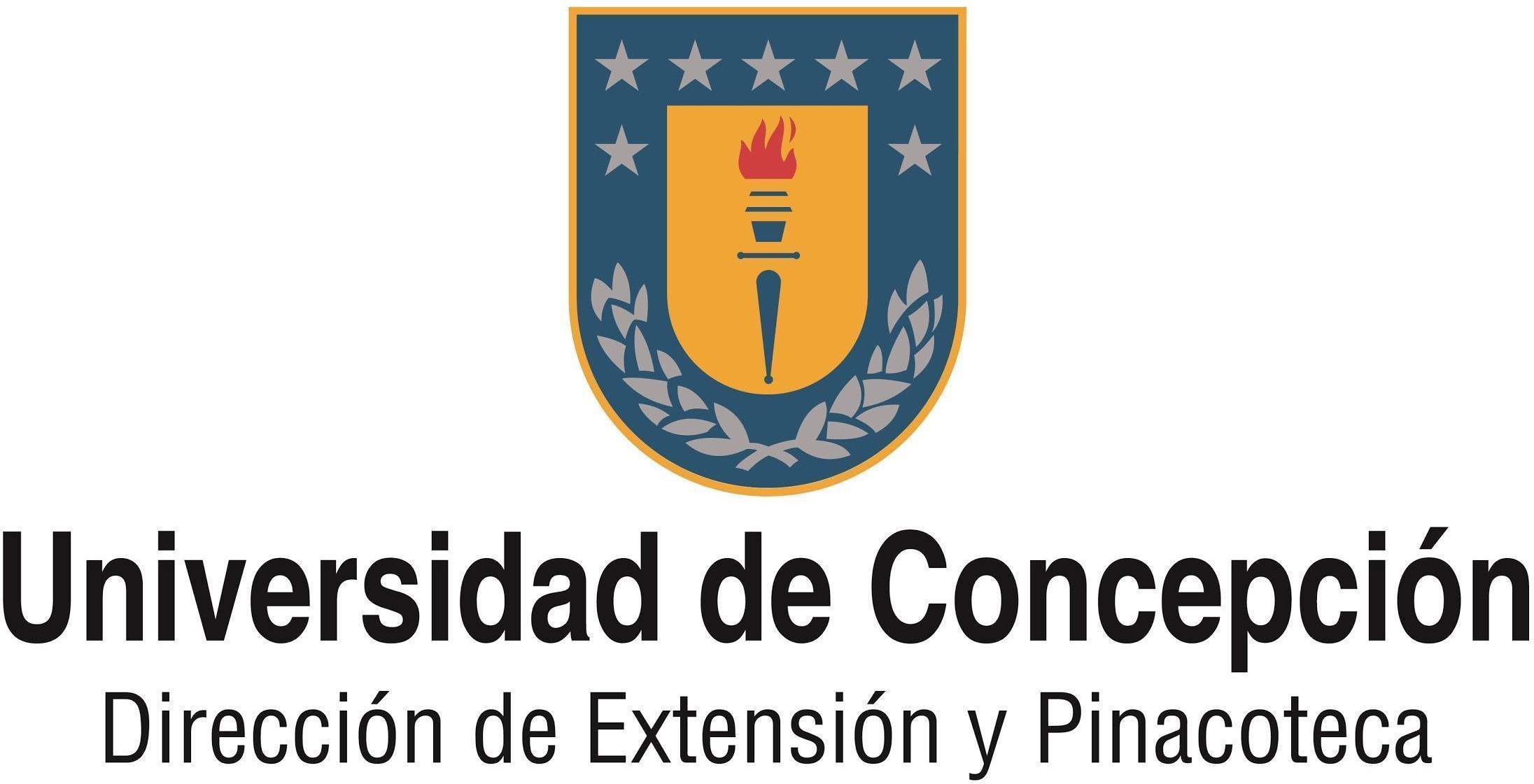 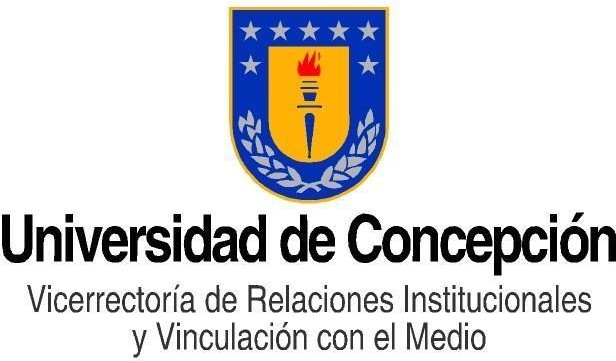 Formulario de reserva del Salón Mural y Salas de la Casa del Arte UdeCAspectos a tener en consideraciónEste formulario debe ser enviado a los siguientes correos: rpiraces@udec.cl ; mbachman@udec.cl y xmonsalve@udec.clEl envío de este formulario no garantiza la prestación de los espacios solicitados.La utilización de los espacios se deben ajustar a la “Norma de uso de espacios”, disponible en www.extension.udec.clNombre de la actividadNombre, teléfono y correo de la persona responsableDescripción de la actividadRequerimientos de equipos y mobiliariosDuración aproximadaDetalle de la infraestructura de que utilizaráNombre responsable externo (correo y teléfono)